27.03.20  Maths Home Learning – Place Value: Counting in Powers of 10Reasoning TasksRemember APE – Answer   Prove it ( calculation/s or drawing)  Explain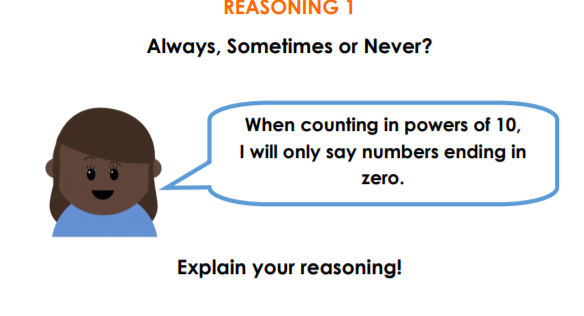 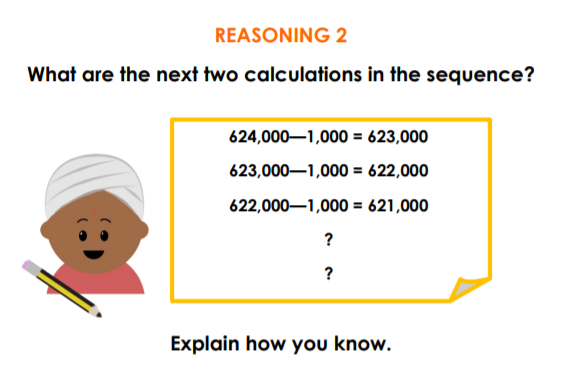 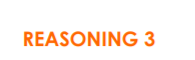 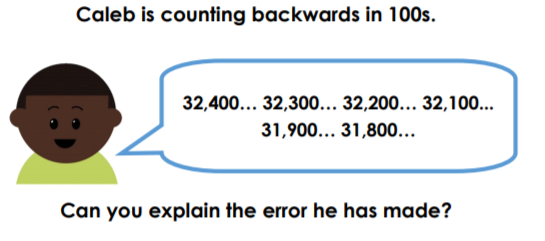 Problem Solving TaskFind as many different possible routes as you can. How can you do this in a systematic way?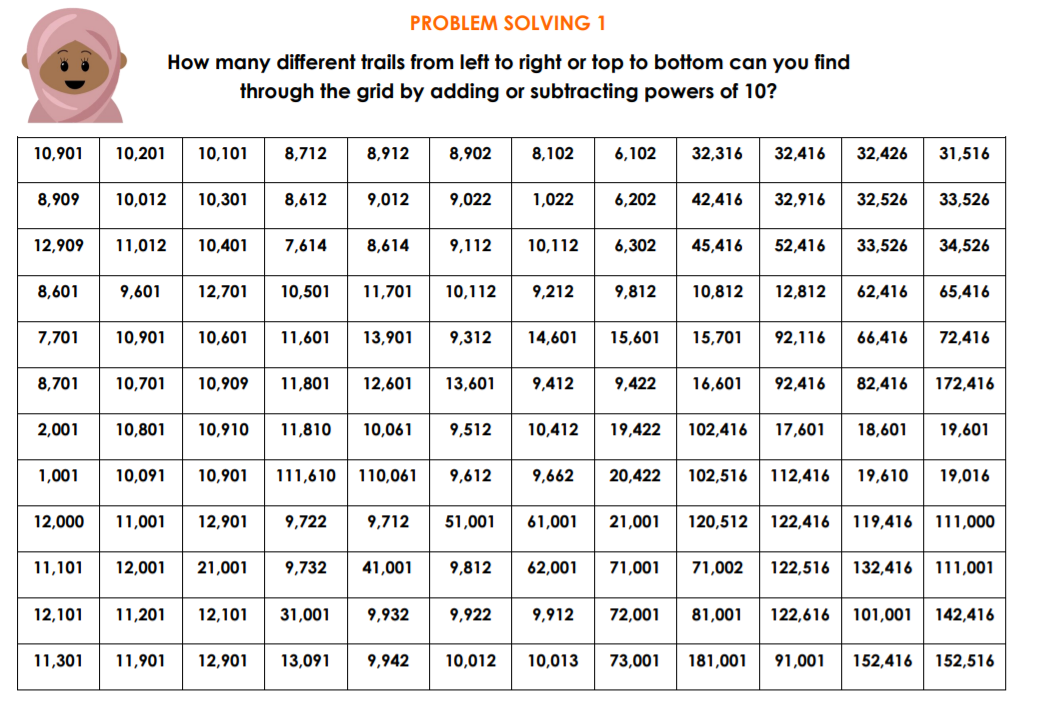 